935 Ramsey Lake Rd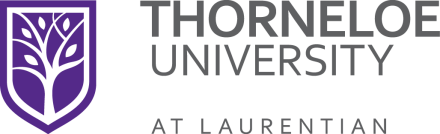 Sudbury, Ontario, Canada P3E 2C6Phone: 705.673.1730Toll free: 1.866.846.7635Fax: 705.673.4979Email: theology@thorneloe.caWebsite: thorneloe.caSchool of TheologyPlease return the completed form (both pages) by mail, fax, email, or in person to Thorneloe University.I am applying for admission (choose one only):□ to the Bachelor of Theology (B.Th.) program (complete all sections)□ to the Diploma of Theology (Dip.Th.) program (complete all sections)□ to the Certificate for Anglican Lay Leaders (C.A.L.L.) program (complete all sections)□ as a Non-Degree Student (N.D.) (complete all sections)Intended Date of Admission:	□ September (Fall)	□ January (Winter)	□ May (Summer)School of Theology Application for Admission Deadlines15 August:	for Fall admission15 December:	for Winter admission15 April:	for Spring/Summer admissionAdmission Fee$40.00 payable at time of application for admission. This fee is non-refundable. 
Please use the Application Fee Invoice at the bottom of the next page.Section A:	Personal InformationName (Last, First, Initial):		Mailing address:		City: 		Prov/State: 		Postal/Zip Code: 	Home phone: 		Work phone: 		Cell phone: 	Fax: 		Email:	School of Theology or Laurentian Student #: _________________Sex:   		Date of Birth (dd/mm/yyyy): ____ /_____ /_________Canadian Social Insurance Number: _____________________Mother tongue:	□ English	□ Other (specify): ____________Fluency in English:	Written □	Reading □	Spoken □Current Status:□ Attending Post-Secondary Institution – specify: __________________________□ On a Letter of Permission – which University? __________________________□ Employed – specify: ____________________	□ Other – specify: ____________________Section B:	Academic Background(not required for Non-Degree Students on a Letter of Permission)Letter of IntentPlease attach a letter of 200-400 words, describing the purpose of your intentions to pursue studies in theology.Post-Secondary Institutions Attended (attach an additional sheet if required)Please complete the back (2nd page) of this form.935 Ramsey Lake RdSudbury, Ontario, Canada P3E 2C6Phone: 705.673.1730Toll free: 1.866.846.7635Fax: 705.673.4979Email: theology@thorneloe.caWebsite: thorneloe.caSchool of TheologyIf you have previously enrolled at Laurentian, Algoma or Hearst, please complete this section.LU Student Number: _______________ Last Program: ___________________Last Session attended: ____________Official TranscriptsPlease have official transcripts from all post-secondary institutions attended sent to:School of Theology
Thorneloe University
935 Ramsey Lake Rd
Sudbury ON  P3E 2C6
CanadaSection C:	Parish, Church or Community InvolvementDenominational Affiliation (if any): ________________________Parish/Congregation Membership: ________________________Summary: Please list voluntary or paid church/community involvement over the past 12 months (most recent first). Attach an additional sheet if required.Section D:	DeclarationI hereby certify that all statements are correct and complete. I understand that I may have to provide documentation at some future date to substantiate my claim and that any misrepresentation of this data may result in the cancellation of my admission or registration status.Applicant’s Signature: ________________________________ Date: _______________Thorneloe University respects the privacy of their students, faculty, staff, alumni and donors and will make every effort to protect the personal information that is collected, used or held by the University.To ensure that all personal information is dealt with appropriately, Thorneloe University will comply with the Personal Information Protection and Electronic Documents Act (PIPEDA) as it applies to the university sector.Application Fee InvoiceN.B. Do NOT use this form to pay tuition fees.Non-Refundable Application Fee: $40.00□ Cheque	□ Money orderIndicate your name and student number (if issued) on the back of your cheque or money order. Make all cheques payable to “Thorneloe University”. Mail to Thorneloe University School of Theology, c/o Thorneloe University, 935 Ramsey Lake Rd, Sudbury ON  P3E 2C6, Canada.□ Electronic bankingChoose “Thorneloe University” from your bank’s Payee List. You must have a seven-digit Student Number. If you do not have a Laurentian ID number, contact the Main Office at Thorneloe University.□ VISA/MasterCardPlease call Thorneloe University during regular business hours in order to pay with VISA or MasterCard. We do not accept any other credit cards at this time.Academic InstitutionLocationIndicate Highest Level or DiplomaIndicate Highest Level or DiplomaYear enteredYear leftAcademic InstitutionLocationCompletedTo be completedYear enteredYear leftMonth/YearLocationInvolvement